Name   								  	Date  				
Write and solve each of the following linear equations.Ofelia has a certain amount of money.  If she spends , then she has  of the original amount left.  How much money did Ofelia have originally?Three consecutive integers have a sum of .  What are the three integers?Gil is reading a book that has  pages.  He already read some of it last week.  He plans to read  pages tomorrow.  By then, he will be  of the way through the book.  How many pages did Gil read last week? a.	Without solving, identify whether each of the following equations has a unique solution, no solution, or infinitely many solutions.Solve the following equation for a number .  Verify that your solution is correct.  Solve the following equation for a number .  Verify that your solution is correct.   a.	Parker paid  for three pounds of gummy candy.  Assuming each pound of gummy candy costs the same amount, complete the table of values representing the cost of gummy candy in pounds. Graph the data on the coordinate plane.  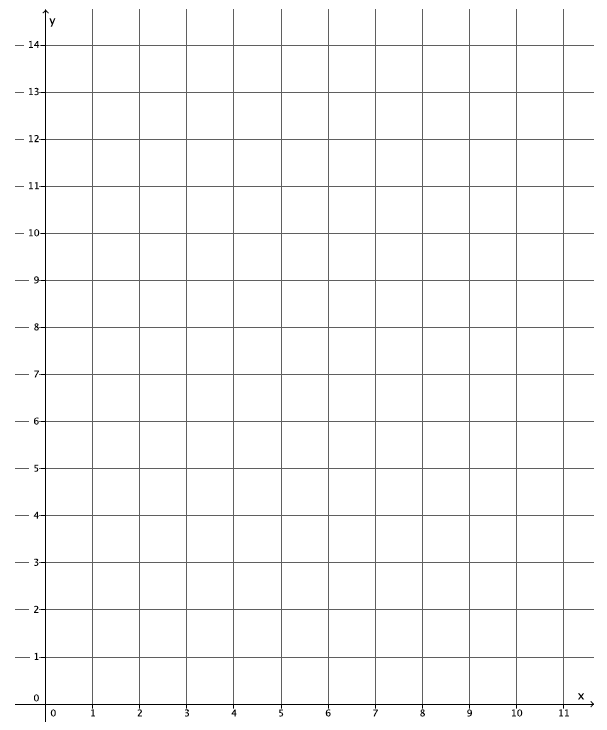 On the same day, Parker’s friend, Peggy, was charged  for  lb. of gummy candy.  Explain in terms of the graph why this must be a mistake.  Name   								  	Date  				
Write and solve each of the following linear equations.Ofelia has a certain amount of money.  If she spends , then she has  of the original amount left.  How much money did Ofelia have originally?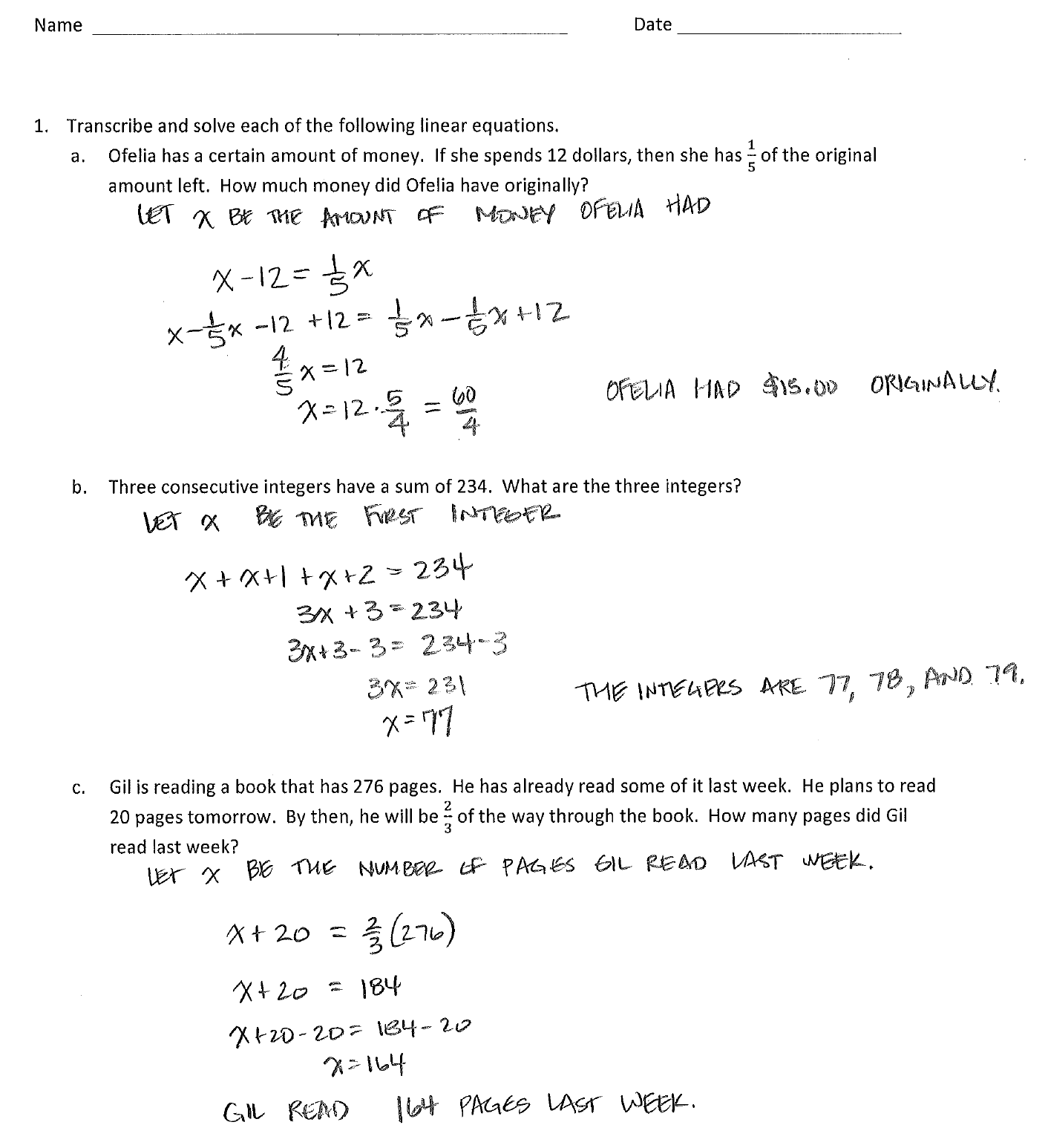 Three consecutive integers have a sum of .  What are the three integers?Gil is reading a book that has  pages.  He already read some of it last week.  He plans to read  pages tomorrow.  By then, he will be  of the way through the book.  How many pages did Gil read last week?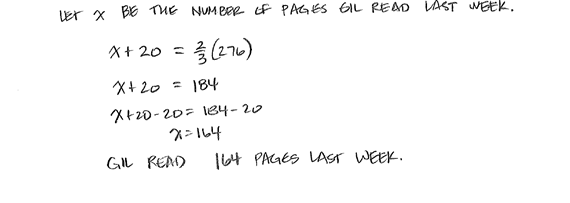  a.	Without solving, identify whether each of the following equations has a unique solution, no solution, or infinitely many solutions.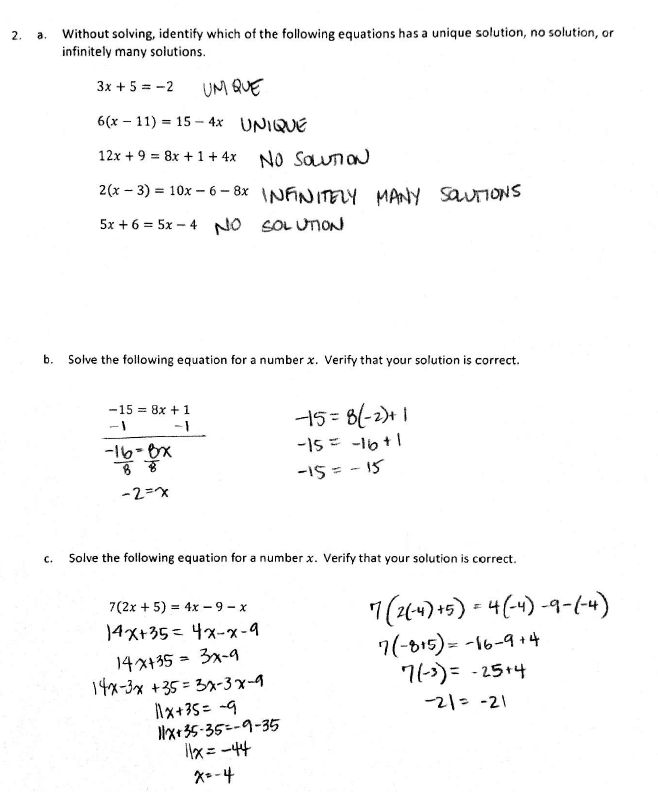 Solve the following equation for a number .  Verify that your solution is correct.  Solve the following equation for a number .  Verify that your solution is correct.   a.	Parker paid  for three pounds of gummy candy.  Assuming each pound of gummy candy costs the same amount, complete the table of values representing the cost of gummy candy in pounds. 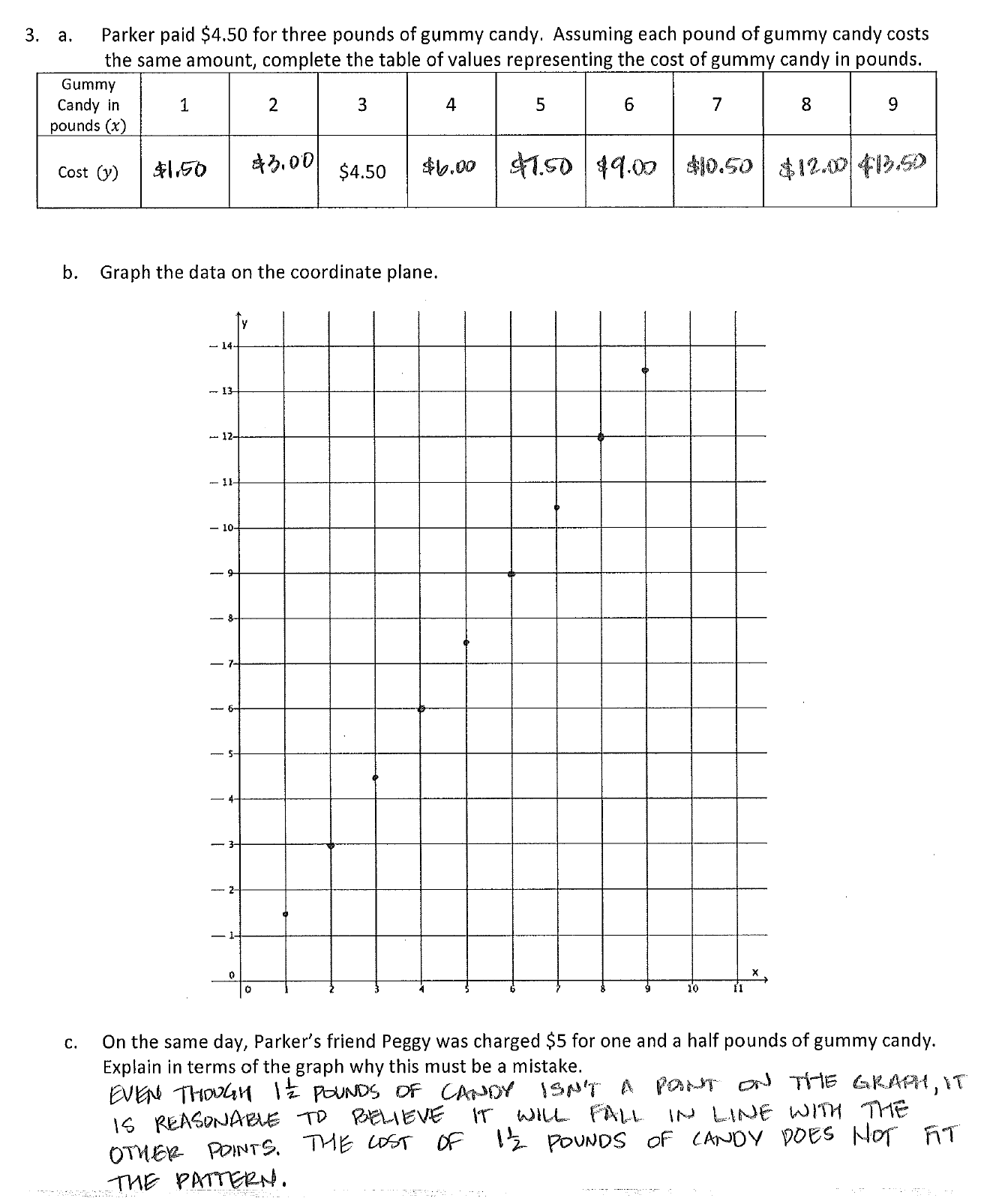 Graph the data on the coordinate plane.  On the same day, Parker’s friend, Peggy, was charged  for  lb. of gummy candy.  Explain in terms of the graph why this must be a mistake.  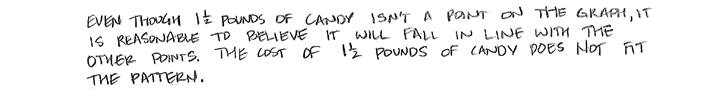  Gummy Candy in Pounds Cost  A Progression Toward Mastery 	A Progression Toward Mastery 	A Progression Toward Mastery 	A Progression Toward Mastery 	A Progression Toward Mastery 	A Progression Toward Mastery 	Assessment 
Task ItemAssessment 
Task ItemSTEP 1Missing or incorrect answer and little evidence of reasoning or application of mathematics to solve the problem.STEP 2Missing or incorrect answer but evidence of some reasoning or application of mathematics to solve the problem.STEP 3A correct answer with some evidence of reasoning or application of mathematics to solve the problem, or an incorrect answer with substantial evidence of solid reasoning or application of mathematics to solve the problem.STEP 4A correct answer supported by substantial evidence of solid reasoning or application of mathematics to solve the problem.STEP 4A correct answer supported by substantial evidence of solid reasoning or application of mathematics to solve the problem.1a8.EE.C.7bStudent makes no attempt to solve the problem or leaves the problem blank.ORStudent may or may not have identified the variable.Student does not set up an equation (i.e., guesses the answer).ORStudent may or may not have identified the variable.Student may or may not have set up correct equation.ORStudent may or may not have identified the variable.ORStudent makes calculation errors.Student identifies the variable as, “Let  be the amount of money Ofelia had,” or something similar. ANDStudent sets up a correct equation,  or other equivalent version.AND  Student solves for the variable correctly, 
Student identifies the variable as, “Let  be the amount of money Ofelia had,” or something similar. ANDStudent sets up a correct equation,  or other equivalent version.AND  Student solves for the variable correctly, 
1b8.EE.C.7bStudent makes no attempt to solve the problem or leaves the problem blank.ORStudent may or may not have identified the variable.Student does not set up an equation (i.e., guesses the answer).ORStudent may or may not have identified the variable.ORStudent makes calculation errors.ORStudent only answers part of the question, stating, for example, that the first number is , but does not give all three numbers.Student attempts to set up an equation, but may have set up an incorrect equation.ORStudent may or may not have identified the variable.ORStudent makes calculation errors.ORStudent only answers part of the question, stating, for example, that the first number is , but does not give all three numbers.Student identifies the variable as, “Let  be the first integer.”  ANDStudent sets up a correct equation,  or other equivalent version. ANDStudent solves the equation correctly and identifies all three numbers correctly (i.e., , , and ).Student identifies the variable as, “Let  be the first integer.”  ANDStudent sets up a correct equation,  or other equivalent version. ANDStudent solves the equation correctly and identifies all three numbers correctly (i.e., , , and ).1c8.EE.C.7bStudent makes no attempt to solve the problem or leaves the problem blank.ORStudent may or may not have identified the variable.Student does not set up an equation (i.e., guesses the answer).ORStudent may or may not have identified the variable.Student attempts to set up an equation, but may have set up an incorrect equation.ORStudent may or may not have identified the variable.ORStudent makes calculation errors leading to an incorrect answer.Student identifies the variable as, “Let be the number of pages Gil read last week,” or something similar. ANDStudent sets up a correct equation,  or other equivalent version.  ANDStudent solves for the number of pages Gil read last week as  pages.Student identifies the variable as, “Let be the number of pages Gil read last week,” or something similar. ANDStudent sets up a correct equation,  or other equivalent version.  ANDStudent solves for the number of pages Gil read last week as  pages.2a8.EE.C.7aStudent makes no attempt to determine the type of solution or leaves the problem blank.ORStudent determines  of the solution types correctly.ORStudent may have attempted to determine the solutions by solving.Student determines 1–2 of the solution types correctly.ORStudent may have attempted to determine the solutions by solving.Student determines 3–5of the solution types correctly.ORStudent may have attempted to determine the solutions by solving.Student determines 5 of the solutions types correctly. Equations 1 and 2 have unique solutions, equation 3 has no solution, equation 4 has infinitely many solutions, and equation 5 has no solution. AND  Student determines the solutions by observation only.Student determines 5 of the solutions types correctly. Equations 1 and 2 have unique solutions, equation 3 has no solution, equation 4 has infinitely many solutions, and equation 5 has no solution. AND  Student determines the solutions by observation only.2b8.EE.C.7bStudent makes no attempt to solve the problem or leaves the problem blank.Student uses properties of equality incorrectly, e.g., subtracts  from just one side of the equation, or divides by  on just one side of the equation, leading to an incorrect solution.  Student correctly uses properties of rational numbers to solve the equation but makes a computational error leading to an incorrect solution.  For example, student may have subtracted  from each side of the equation, but  led to an incorrect answer.  Student may or may not have verified the answer.Student correctly uses properties of rational numbers to solve the equation (i.e., finds 
).  There is evidence that the student verifies the solution.Student correctly uses properties of rational numbers to solve the equation (i.e., finds 
).  There is evidence that the student verifies the solution.2c8.EE.C.7bStudent makes no attempt to solve the problem or leaves the problem blank.  Student uses the distributive property incorrectly on both sides of the equation, e.g.,  + 5 or  leading to an incorrect solution.Student uses the distributive property correctly on one or both sides of the equation, but makes a computational error leading to an incorrect solution.  Student may or may not have verified the answer.Student uses the distributive property correctly on both sides of the equation leading to a correct solution (i.e., 
).  There is evidence that the student verifies the solution.Student uses the distributive property correctly on both sides of the equation leading to a correct solution (i.e., 
).  There is evidence that the student verifies the solution.3a8.EE.B.5Student makes no attempt to complete the table or uses completely random numbers in the blanks.  Student completes the table incorrectly but only because of a simple computational error in finding the cost of one pound of candy, leading to all other parts being incorrect.  Student completes 6–7parts of the table correctly.  A computational error leads to 1–2parts being incorrect.  Student completes all 8parts of the table correctly.  (See table below for correct answers.)  Student completes all 8parts of the table correctly.  (See table below for correct answers.)  3a8.EE.B.53b8.EE.B.5Student makes no attempt to put the data on the graph, or points are graphed randomly.  Student plots data points on the graph but misplaces a few points.  OR  Student inverses the data (i.e., plots points according to  instead of ).Student plots 6–7 data points correctly according to the data in the table.  Student plots all 8 data points correctly according to the data in the table. Student plots all 8 data points correctly according to the data in the table. 3c8.EE.B.5Student leaves the problem blank.Student performs a computation to prove the mistake.  Little or no reference to the graph is made in the argument.  Student makes a weak argument as to why could not be correct.  Student may have connected the dots on the graph to show  could not be correct.  Student makes a convincing argument as to why the point  could not be correct.  Student references the relationship being proportional and/or predicts that all points should fall into a line based on the existing pattern of points on the graph.  Student makes a convincing argument as to why the point  could not be correct.  Student references the relationship being proportional and/or predicts that all points should fall into a line based on the existing pattern of points on the graph.  